Приложение 8к Правилам внутреннего контроля в ОАО «Промагролизинг» в сфере предотвращения легализации доходов, полученных преступным путем, финансирования террористической деятельности и финансирования распространения оружия массового поражения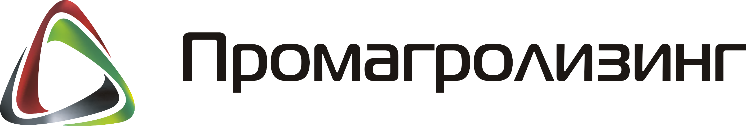 ВОПРОСНИКучастника финансовой операции юридического лица,– поставщика (продавца)Сведения указываются на дату заполнения настоящего вопросника. Все поля вопросника являются обязательными для заполнения, при не заполнении – ОАО «Промагролизинг» имеет право отказать в заключении договораНижеподписавшиеся подтверждают, что вся вышеприведенная информация и данные являются подлинными, соответствуют реальным фактам, дают ОАО «Промагролизинг» право получения консультаций и проверок данных и информации, заявленных в этой форме вопросника и в других документах, представленных поставщиком (продавцом), в соответствующих налоговых, финансовых, правоохранительных и иных учреждениях.Нижеподписавшиеся подтверждают, что дают согласие ОАО «Промагролизинг» на предоставление ОАО «Банк Развития Республики Беларусь» сведений, составляющих банковскую тайну, в связи с рассмотрением проекта, предложенного к финансированию.Нижеподписавшиеся подтверждают, что знают предусмотренную законодательством Республики Беларусь ответственность за предоставление заведомо ложных документов и сведений об обстоятельствах, имеющих существенное значение при заключении договора поставки (купли-продажи).Нижеподписавшиеся подтверждают, что осведомлены о том, что ОАО «Промагролизинг» вправе отказать в заключении договора поставки (купли-продажи) при предоставлении неполных/недостоверных сведений.Нижеподписавшиеся подтверждают, что осведомлены о том, что получение положительного рейтинга не является гарантией заключения договора._____________________________________   ________________________ ________________________ (наименование должности руководителя)  (ФИО)                  (Подпись)                     м.п.Главный бухгалтер                                ________________________ ________________________                                                                                                          (ФИО)                   (Подпись)                                     Дата заполнения вопросникаСотрудник принявший и проверивший полноту заполнения вопросника                ________________________ ________________________                            (ФИО)                                                   (Подпись)                               Дата принятияНаименование лицаполноеполноеполноеполноеполноеполноеНаименование лицасокращённоесокращённоесокращённоесокращённоесокращённоесокращённоеНаименование лицаполное наименование на английском языке (при наличии)полное наименование на английском языке (при наличии)полное наименование на английском языке (при наличии)полное наименование на английском языке (при наличии)полное наименование на английском языке (при наличии)полное наименование на английском языке (при наличии)Сведения о государственной регистрации:Сведения о государственной регистрации:Сведения о государственной регистрации:Сведения о государственной регистрации:Сведения о государственной регистрации:Сведения о государственной регистрации:Сведения о государственной регистрации:Сведения о государственной регистрации:Сведения о государственной регистрации:Сведения о государственной регистрации:Сведения о государственной регистрации:Сведения о государственной регистрации:Сведения о государственной регистрации:Сведения о государственной регистрации:Сведения о государственной регистрации:Сведения о государственной регистрации:регистрационный номеррегистрационный номеррегистрационный номеррегистрационный номеррегистрационный номеррегистрационный номердата государственной регистрациидата государственной регистрациидата государственной регистрациидата государственной регистрациидата государственной регистрациидата государственной регистрациинаименование регистрирующего органанаименование регистрирующего органанаименование регистрирующего органанаименование регистрирующего органанаименование регистрирующего органанаименование регистрирующего органаместо регистрацииместо регистрацииместо регистрацииместо регистрацииместо регистрацииместо регистрацииучётный номер плательщика (УНП), для нерезидентов – иной идентификационный номеручётный номер плательщика (УНП), для нерезидентов – иной идентификационный номеручётный номер плательщика (УНП), для нерезидентов – иной идентификационный номеручётный номер плательщика (УНП), для нерезидентов – иной идентификационный номеручётный номер плательщика (УНП), для нерезидентов – иной идентификационный номеручётный номер плательщика (УНП), для нерезидентов – иной идентификационный номерЮридический адресЮридический адресЮридический адресЮридический адресЮридический адресЮридический адресФактическийФактическийФактическийФактическийФактическийФактическийПочтовыйПочтовыйПочтовыйПочтовыйпочтовый индекспочтовый индекспочтовый индексобласть/районобласть/районобласть/районгород/населенный пунктгород/населенный пунктгород/населенный пунктсельсоветсельсоветсельсоветулицаулицаулицадомдомдомкорпус/строениекорпус/строениекорпус/строениекомната/офискомната/офискомната/офис фактический и юридический адреса совпадают  почтовый и юридический адреса совпадают фактический и юридический адреса совпадают  почтовый и юридический адреса совпадают фактический и юридический адреса совпадают  почтовый и юридический адреса совпадают фактический и юридический адреса совпадают  почтовый и юридический адреса совпадают фактический и юридический адреса совпадают  почтовый и юридический адреса совпадают фактический и юридический адреса совпадают  почтовый и юридический адреса совпадают фактический и юридический адреса совпадают  почтовый и юридический адреса совпадают фактический и юридический адреса совпадают  почтовый и юридический адреса совпадают фактический и юридический адреса совпадают  почтовый и юридический адреса совпадают фактический и юридический адреса совпадают  почтовый и юридический адреса совпадают фактический и юридический адреса совпадают  почтовый и юридический адреса совпадают фактический и юридический адреса совпадают  почтовый и юридический адреса совпадают фактический и юридический адреса совпадают  почтовый и юридический адреса совпадают фактический и юридический адреса совпадают  почтовый и юридический адреса совпадают фактический и юридический адреса совпадают  почтовый и юридический адреса совпадают фактический и юридический адреса совпадают  почтовый и юридический адреса совпадаютПоставщик (продавец) является по отношению к реализуемой продукции:Поставщик (продавец) является по отношению к реализуемой продукции:Поставщик (продавец) является по отношению к реализуемой продукции:Поставщик (продавец) является по отношению к реализуемой продукции:Поставщик (продавец) является по отношению к реализуемой продукции: Производителем; Официальным дилером (представителем, дистрибьютером) организаций-производителей на территории Республики Беларусь;2 Организацией, осуществляющей реализацию продукции на территории Республики Беларусь, учредителем которой является организация-производитель реализуемой продукции;  Иное, не подходящее к предыдущим трём пунктам (указать) Производителем; Официальным дилером (представителем, дистрибьютером) организаций-производителей на территории Республики Беларусь;2 Организацией, осуществляющей реализацию продукции на территории Республики Беларусь, учредителем которой является организация-производитель реализуемой продукции;  Иное, не подходящее к предыдущим трём пунктам (указать) Производителем; Официальным дилером (представителем, дистрибьютером) организаций-производителей на территории Республики Беларусь;2 Организацией, осуществляющей реализацию продукции на территории Республики Беларусь, учредителем которой является организация-производитель реализуемой продукции;  Иное, не подходящее к предыдущим трём пунктам (указать) Производителем; Официальным дилером (представителем, дистрибьютером) организаций-производителей на территории Республики Беларусь;2 Организацией, осуществляющей реализацию продукции на территории Республики Беларусь, учредителем которой является организация-производитель реализуемой продукции;  Иное, не подходящее к предыдущим трём пунктам (указать) Производителем; Официальным дилером (представителем, дистрибьютером) организаций-производителей на территории Республики Беларусь;2 Организацией, осуществляющей реализацию продукции на территории Республики Беларусь, учредителем которой является организация-производитель реализуемой продукции;  Иное, не подходящее к предыдущим трём пунктам (указать) Производителем; Официальным дилером (представителем, дистрибьютером) организаций-производителей на территории Республики Беларусь;2 Организацией, осуществляющей реализацию продукции на территории Республики Беларусь, учредителем которой является организация-производитель реализуемой продукции;  Иное, не подходящее к предыдущим трём пунктам (указать) Производителем; Официальным дилером (представителем, дистрибьютером) организаций-производителей на территории Республики Беларусь;2 Организацией, осуществляющей реализацию продукции на территории Республики Беларусь, учредителем которой является организация-производитель реализуемой продукции;  Иное, не подходящее к предыдущим трём пунктам (указать) Производителем; Официальным дилером (представителем, дистрибьютером) организаций-производителей на территории Республики Беларусь;2 Организацией, осуществляющей реализацию продукции на территории Республики Беларусь, учредителем которой является организация-производитель реализуемой продукции;  Иное, не подходящее к предыдущим трём пунктам (указать) Производителем; Официальным дилером (представителем, дистрибьютером) организаций-производителей на территории Республики Беларусь;2 Организацией, осуществляющей реализацию продукции на территории Республики Беларусь, учредителем которой является организация-производитель реализуемой продукции;  Иное, не подходящее к предыдущим трём пунктам (указать) Производителем; Официальным дилером (представителем, дистрибьютером) организаций-производителей на территории Республики Беларусь;2 Организацией, осуществляющей реализацию продукции на территории Республики Беларусь, учредителем которой является организация-производитель реализуемой продукции;  Иное, не подходящее к предыдущим трём пунктам (указать) Производителем; Официальным дилером (представителем, дистрибьютером) организаций-производителей на территории Республики Беларусь;2 Организацией, осуществляющей реализацию продукции на территории Республики Беларусь, учредителем которой является организация-производитель реализуемой продукции;  Иное, не подходящее к предыдущим трём пунктам (указать)Размер уставного фонда:Размер уставного фонда:Размер уставного фонда:Размер уставного фонда:Размер уставного фонда:Денежные единицы Состав учредителей и доли их участия в капитале предприятия Состав учредителей и доли их участия в капитале предприятия Состав учредителей и доли их участия в капитале предприятия Состав учредителей и доли их участия в капитале предприятия Состав учредителей и доли их участия в капитале предприятия Состав учредителей и доли их участия в капитале предприятия Состав учредителей и доли их участия в капитале предприятия Состав учредителей и доли их участия в капитале предприятия Состав учредителей и доли их участия в капитале предприятия Состав учредителей и доли их участия в капитале предприятия Состав учредителей и доли их участия в капитале предприятия Состав учредителей и доли их участия в капитале предприятия Состав учредителей и доли их участия в капитале предприятия Состав учредителей и доли их участия в капитале предприятия Состав учредителей и доли их участия в капитале предприятия Состав учредителей и доли их участия в капитале предприятияКлючевые лица, которым в установленном порядке предоставлено право действовать от имени организации:Ключевые лица, которым в установленном порядке предоставлено право действовать от имени организации:Ключевые лица, которым в установленном порядке предоставлено право действовать от имени организации:Ключевые лица, которым в установленном порядке предоставлено право действовать от имени организации:Ключевые лица, которым в установленном порядке предоставлено право действовать от имени организации:Ключевые лица, которым в установленном порядке предоставлено право действовать от имени организации:Ключевые лица, которым в установленном порядке предоставлено право действовать от имени организации:Ключевые лица, которым в установленном порядке предоставлено право действовать от имени организации:Ключевые лица, которым в установленном порядке предоставлено право действовать от имени организации:Ключевые лица, которым в установленном порядке предоставлено право действовать от имени организации:Ключевые лица, которым в установленном порядке предоставлено право действовать от имени организации:Ключевые лица, которым в установленном порядке предоставлено право действовать от имени организации:Ключевые лица, которым в установленном порядке предоставлено право действовать от имени организации:Ключевые лица, которым в установленном порядке предоставлено право действовать от имени организации:Ключевые лица, которым в установленном порядке предоставлено право действовать от имени организации:Ключевые лица, которым в установленном порядке предоставлено право действовать от имени организации:Руководитель:Руководитель:Руководитель:Руководитель:Руководитель:Руководитель:Руководитель:Руководитель:Руководитель:Руководитель:Руководитель:Руководитель:Руководитель:Руководитель:Руководитель:Руководитель:Функция управления организацией передана иному юридическому лицу (управляющей организации) или индивидуальному предпринимателю                                                                                 нет  да   								                                  (если да, заполните таблицу)Функция управления организацией передана иному юридическому лицу (управляющей организации) или индивидуальному предпринимателю                                                                                 нет  да   								                                  (если да, заполните таблицу)Функция управления организацией передана иному юридическому лицу (управляющей организации) или индивидуальному предпринимателю                                                                                 нет  да   								                                  (если да, заполните таблицу)Функция управления организацией передана иному юридическому лицу (управляющей организации) или индивидуальному предпринимателю                                                                                 нет  да   								                                  (если да, заполните таблицу)Функция управления организацией передана иному юридическому лицу (управляющей организации) или индивидуальному предпринимателю                                                                                 нет  да   								                                  (если да, заполните таблицу)Функция управления организацией передана иному юридическому лицу (управляющей организации) или индивидуальному предпринимателю                                                                                 нет  да   								                                  (если да, заполните таблицу)Функция управления организацией передана иному юридическому лицу (управляющей организации) или индивидуальному предпринимателю                                                                                 нет  да   								                                  (если да, заполните таблицу)Функция управления организацией передана иному юридическому лицу (управляющей организации) или индивидуальному предпринимателю                                                                                 нет  да   								                                  (если да, заполните таблицу)Функция управления организацией передана иному юридическому лицу (управляющей организации) или индивидуальному предпринимателю                                                                                 нет  да   								                                  (если да, заполните таблицу)Функция управления организацией передана иному юридическому лицу (управляющей организации) или индивидуальному предпринимателю                                                                                 нет  да   								                                  (если да, заполните таблицу)Функция управления организацией передана иному юридическому лицу (управляющей организации) или индивидуальному предпринимателю                                                                                 нет  да   								                                  (если да, заполните таблицу)Функция управления организацией передана иному юридическому лицу (управляющей организации) или индивидуальному предпринимателю                                                                                 нет  да   								                                  (если да, заполните таблицу)Функция управления организацией передана иному юридическому лицу (управляющей организации) или индивидуальному предпринимателю                                                                                 нет  да   								                                  (если да, заполните таблицу)Функция управления организацией передана иному юридическому лицу (управляющей организации) или индивидуальному предпринимателю                                                                                 нет  да   								                                  (если да, заполните таблицу)Функция управления организацией передана иному юридическому лицу (управляющей организации) или индивидуальному предпринимателю                                                                                 нет  да   								                                  (если да, заполните таблицу)Функция управления организацией передана иному юридическому лицу (управляющей организации) или индивидуальному предпринимателю                                                                                 нет  да   								                                  (если да, заполните таблицу)Главный бухгалтер 					 		                                нет  есть   							                                           (если есть, заполните таблицу) Функция управления бухгалтерским учетом передана другой организации или индивидуальному предпринимателю                                                                                                                                                     нет  да   (если да, заполните таблицу) Главный бухгалтер 					 		                                нет  есть   							                                           (если есть, заполните таблицу) Функция управления бухгалтерским учетом передана другой организации или индивидуальному предпринимателю                                                                                                                                                     нет  да   (если да, заполните таблицу) Главный бухгалтер 					 		                                нет  есть   							                                           (если есть, заполните таблицу) Функция управления бухгалтерским учетом передана другой организации или индивидуальному предпринимателю                                                                                                                                                     нет  да   (если да, заполните таблицу) Главный бухгалтер 					 		                                нет  есть   							                                           (если есть, заполните таблицу) Функция управления бухгалтерским учетом передана другой организации или индивидуальному предпринимателю                                                                                                                                                     нет  да   (если да, заполните таблицу) Главный бухгалтер 					 		                                нет  есть   							                                           (если есть, заполните таблицу) Функция управления бухгалтерским учетом передана другой организации или индивидуальному предпринимателю                                                                                                                                                     нет  да   (если да, заполните таблицу) Главный бухгалтер 					 		                                нет  есть   							                                           (если есть, заполните таблицу) Функция управления бухгалтерским учетом передана другой организации или индивидуальному предпринимателю                                                                                                                                                     нет  да   (если да, заполните таблицу) Главный бухгалтер 					 		                                нет  есть   							                                           (если есть, заполните таблицу) Функция управления бухгалтерским учетом передана другой организации или индивидуальному предпринимателю                                                                                                                                                     нет  да   (если да, заполните таблицу) Главный бухгалтер 					 		                                нет  есть   							                                           (если есть, заполните таблицу) Функция управления бухгалтерским учетом передана другой организации или индивидуальному предпринимателю                                                                                                                                                     нет  да   (если да, заполните таблицу) Главный бухгалтер 					 		                                нет  есть   							                                           (если есть, заполните таблицу) Функция управления бухгалтерским учетом передана другой организации или индивидуальному предпринимателю                                                                                                                                                     нет  да   (если да, заполните таблицу) Главный бухгалтер 					 		                                нет  есть   							                                           (если есть, заполните таблицу) Функция управления бухгалтерским учетом передана другой организации или индивидуальному предпринимателю                                                                                                                                                     нет  да   (если да, заполните таблицу) Главный бухгалтер 					 		                                нет  есть   							                                           (если есть, заполните таблицу) Функция управления бухгалтерским учетом передана другой организации или индивидуальному предпринимателю                                                                                                                                                     нет  да   (если да, заполните таблицу) Главный бухгалтер 					 		                                нет  есть   							                                           (если есть, заполните таблицу) Функция управления бухгалтерским учетом передана другой организации или индивидуальному предпринимателю                                                                                                                                                     нет  да   (если да, заполните таблицу) Главный бухгалтер 					 		                                нет  есть   							                                           (если есть, заполните таблицу) Функция управления бухгалтерским учетом передана другой организации или индивидуальному предпринимателю                                                                                                                                                     нет  да   (если да, заполните таблицу) Главный бухгалтер 					 		                                нет  есть   							                                           (если есть, заполните таблицу) Функция управления бухгалтерским учетом передана другой организации или индивидуальному предпринимателю                                                                                                                                                     нет  да   (если да, заполните таблицу) Главный бухгалтер 					 		                                нет  есть   							                                           (если есть, заполните таблицу) Функция управления бухгалтерским учетом передана другой организации или индивидуальному предпринимателю                                                                                                                                                     нет  да   (если да, заполните таблицу) Главный бухгалтер 					 		                                нет  есть   							                                           (если есть, заполните таблицу) Функция управления бухгалтерским учетом передана другой организации или индивидуальному предпринимателю                                                                                                                                                     нет  да   (если да, заполните таблицу) Бенефициарные владельцы организацииЗаполняется на основании п.6 (расписываются учредители с долей 10 и более %): - если учредитель физлицо – дублируется в данном пункте;- если учредитель организация – раскрываются в свою очередь ее учредители до физлиц, стоящих в конце цепочки из организаций-владельцев (пример ЮЛ1, доля ←ЮЛ2, доля←ЮЛ3, доля ←физлицо, доля). При невозможности достоверного установления бенефициарного владельца, данный пункт заполняется сведениями о лице, осуществляющем функции единоличного исполнительного органа клиента-организации (указывается ФИО, если лицом, осуществляющем функции единоличного исполнительного органа является руководитель), либо лице, возглавляющем ее коллегиальный исполнительный орган.Бенефициарные владельцы организацииЗаполняется на основании п.6 (расписываются учредители с долей 10 и более %): - если учредитель физлицо – дублируется в данном пункте;- если учредитель организация – раскрываются в свою очередь ее учредители до физлиц, стоящих в конце цепочки из организаций-владельцев (пример ЮЛ1, доля ←ЮЛ2, доля←ЮЛ3, доля ←физлицо, доля). При невозможности достоверного установления бенефициарного владельца, данный пункт заполняется сведениями о лице, осуществляющем функции единоличного исполнительного органа клиента-организации (указывается ФИО, если лицом, осуществляющем функции единоличного исполнительного органа является руководитель), либо лице, возглавляющем ее коллегиальный исполнительный орган.Бенефициарные владельцы организацииЗаполняется на основании п.6 (расписываются учредители с долей 10 и более %): - если учредитель физлицо – дублируется в данном пункте;- если учредитель организация – раскрываются в свою очередь ее учредители до физлиц, стоящих в конце цепочки из организаций-владельцев (пример ЮЛ1, доля ←ЮЛ2, доля←ЮЛ3, доля ←физлицо, доля). При невозможности достоверного установления бенефициарного владельца, данный пункт заполняется сведениями о лице, осуществляющем функции единоличного исполнительного органа клиента-организации (указывается ФИО, если лицом, осуществляющем функции единоличного исполнительного органа является руководитель), либо лице, возглавляющем ее коллегиальный исполнительный орган.Бенефициарные владельцы организацииЗаполняется на основании п.6 (расписываются учредители с долей 10 и более %): - если учредитель физлицо – дублируется в данном пункте;- если учредитель организация – раскрываются в свою очередь ее учредители до физлиц, стоящих в конце цепочки из организаций-владельцев (пример ЮЛ1, доля ←ЮЛ2, доля←ЮЛ3, доля ←физлицо, доля). При невозможности достоверного установления бенефициарного владельца, данный пункт заполняется сведениями о лице, осуществляющем функции единоличного исполнительного органа клиента-организации (указывается ФИО, если лицом, осуществляющем функции единоличного исполнительного органа является руководитель), либо лице, возглавляющем ее коллегиальный исполнительный орган.Бенефициарные владельцы организацииЗаполняется на основании п.6 (расписываются учредители с долей 10 и более %): - если учредитель физлицо – дублируется в данном пункте;- если учредитель организация – раскрываются в свою очередь ее учредители до физлиц, стоящих в конце цепочки из организаций-владельцев (пример ЮЛ1, доля ←ЮЛ2, доля←ЮЛ3, доля ←физлицо, доля). При невозможности достоверного установления бенефициарного владельца, данный пункт заполняется сведениями о лице, осуществляющем функции единоличного исполнительного органа клиента-организации (указывается ФИО, если лицом, осуществляющем функции единоличного исполнительного органа является руководитель), либо лице, возглавляющем ее коллегиальный исполнительный орган.Бенефициарные владельцы организацииЗаполняется на основании п.6 (расписываются учредители с долей 10 и более %): - если учредитель физлицо – дублируется в данном пункте;- если учредитель организация – раскрываются в свою очередь ее учредители до физлиц, стоящих в конце цепочки из организаций-владельцев (пример ЮЛ1, доля ←ЮЛ2, доля←ЮЛ3, доля ←физлицо, доля). При невозможности достоверного установления бенефициарного владельца, данный пункт заполняется сведениями о лице, осуществляющем функции единоличного исполнительного органа клиента-организации (указывается ФИО, если лицом, осуществляющем функции единоличного исполнительного органа является руководитель), либо лице, возглавляющем ее коллегиальный исполнительный орган.Бенефициарные владельцы организацииЗаполняется на основании п.6 (расписываются учредители с долей 10 и более %): - если учредитель физлицо – дублируется в данном пункте;- если учредитель организация – раскрываются в свою очередь ее учредители до физлиц, стоящих в конце цепочки из организаций-владельцев (пример ЮЛ1, доля ←ЮЛ2, доля←ЮЛ3, доля ←физлицо, доля). При невозможности достоверного установления бенефициарного владельца, данный пункт заполняется сведениями о лице, осуществляющем функции единоличного исполнительного органа клиента-организации (указывается ФИО, если лицом, осуществляющем функции единоличного исполнительного органа является руководитель), либо лице, возглавляющем ее коллегиальный исполнительный орган.Бенефициарные владельцы организацииЗаполняется на основании п.6 (расписываются учредители с долей 10 и более %): - если учредитель физлицо – дублируется в данном пункте;- если учредитель организация – раскрываются в свою очередь ее учредители до физлиц, стоящих в конце цепочки из организаций-владельцев (пример ЮЛ1, доля ←ЮЛ2, доля←ЮЛ3, доля ←физлицо, доля). При невозможности достоверного установления бенефициарного владельца, данный пункт заполняется сведениями о лице, осуществляющем функции единоличного исполнительного органа клиента-организации (указывается ФИО, если лицом, осуществляющем функции единоличного исполнительного органа является руководитель), либо лице, возглавляющем ее коллегиальный исполнительный орган.Бенефициарные владельцы организацииЗаполняется на основании п.6 (расписываются учредители с долей 10 и более %): - если учредитель физлицо – дублируется в данном пункте;- если учредитель организация – раскрываются в свою очередь ее учредители до физлиц, стоящих в конце цепочки из организаций-владельцев (пример ЮЛ1, доля ←ЮЛ2, доля←ЮЛ3, доля ←физлицо, доля). При невозможности достоверного установления бенефициарного владельца, данный пункт заполняется сведениями о лице, осуществляющем функции единоличного исполнительного органа клиента-организации (указывается ФИО, если лицом, осуществляющем функции единоличного исполнительного органа является руководитель), либо лице, возглавляющем ее коллегиальный исполнительный орган.Бенефициарные владельцы организацииЗаполняется на основании п.6 (расписываются учредители с долей 10 и более %): - если учредитель физлицо – дублируется в данном пункте;- если учредитель организация – раскрываются в свою очередь ее учредители до физлиц, стоящих в конце цепочки из организаций-владельцев (пример ЮЛ1, доля ←ЮЛ2, доля←ЮЛ3, доля ←физлицо, доля). При невозможности достоверного установления бенефициарного владельца, данный пункт заполняется сведениями о лице, осуществляющем функции единоличного исполнительного органа клиента-организации (указывается ФИО, если лицом, осуществляющем функции единоличного исполнительного органа является руководитель), либо лице, возглавляющем ее коллегиальный исполнительный орган.Бенефициарные владельцы организацииЗаполняется на основании п.6 (расписываются учредители с долей 10 и более %): - если учредитель физлицо – дублируется в данном пункте;- если учредитель организация – раскрываются в свою очередь ее учредители до физлиц, стоящих в конце цепочки из организаций-владельцев (пример ЮЛ1, доля ←ЮЛ2, доля←ЮЛ3, доля ←физлицо, доля). При невозможности достоверного установления бенефициарного владельца, данный пункт заполняется сведениями о лице, осуществляющем функции единоличного исполнительного органа клиента-организации (указывается ФИО, если лицом, осуществляющем функции единоличного исполнительного органа является руководитель), либо лице, возглавляющем ее коллегиальный исполнительный орган.Бенефициарные владельцы организацииЗаполняется на основании п.6 (расписываются учредители с долей 10 и более %): - если учредитель физлицо – дублируется в данном пункте;- если учредитель организация – раскрываются в свою очередь ее учредители до физлиц, стоящих в конце цепочки из организаций-владельцев (пример ЮЛ1, доля ←ЮЛ2, доля←ЮЛ3, доля ←физлицо, доля). При невозможности достоверного установления бенефициарного владельца, данный пункт заполняется сведениями о лице, осуществляющем функции единоличного исполнительного органа клиента-организации (указывается ФИО, если лицом, осуществляющем функции единоличного исполнительного органа является руководитель), либо лице, возглавляющем ее коллегиальный исполнительный орган.Бенефициарные владельцы организацииЗаполняется на основании п.6 (расписываются учредители с долей 10 и более %): - если учредитель физлицо – дублируется в данном пункте;- если учредитель организация – раскрываются в свою очередь ее учредители до физлиц, стоящих в конце цепочки из организаций-владельцев (пример ЮЛ1, доля ←ЮЛ2, доля←ЮЛ3, доля ←физлицо, доля). При невозможности достоверного установления бенефициарного владельца, данный пункт заполняется сведениями о лице, осуществляющем функции единоличного исполнительного органа клиента-организации (указывается ФИО, если лицом, осуществляющем функции единоличного исполнительного органа является руководитель), либо лице, возглавляющем ее коллегиальный исполнительный орган.Бенефициарные владельцы организацииЗаполняется на основании п.6 (расписываются учредители с долей 10 и более %): - если учредитель физлицо – дублируется в данном пункте;- если учредитель организация – раскрываются в свою очередь ее учредители до физлиц, стоящих в конце цепочки из организаций-владельцев (пример ЮЛ1, доля ←ЮЛ2, доля←ЮЛ3, доля ←физлицо, доля). При невозможности достоверного установления бенефициарного владельца, данный пункт заполняется сведениями о лице, осуществляющем функции единоличного исполнительного органа клиента-организации (указывается ФИО, если лицом, осуществляющем функции единоличного исполнительного органа является руководитель), либо лице, возглавляющем ее коллегиальный исполнительный орган.Бенефициарные владельцы организацииЗаполняется на основании п.6 (расписываются учредители с долей 10 и более %): - если учредитель физлицо – дублируется в данном пункте;- если учредитель организация – раскрываются в свою очередь ее учредители до физлиц, стоящих в конце цепочки из организаций-владельцев (пример ЮЛ1, доля ←ЮЛ2, доля←ЮЛ3, доля ←физлицо, доля). При невозможности достоверного установления бенефициарного владельца, данный пункт заполняется сведениями о лице, осуществляющем функции единоличного исполнительного органа клиента-организации (указывается ФИО, если лицом, осуществляющем функции единоличного исполнительного органа является руководитель), либо лице, возглавляющем ее коллегиальный исполнительный орган.Бенефициарные владельцы организацииЗаполняется на основании п.6 (расписываются учредители с долей 10 и более %): - если учредитель физлицо – дублируется в данном пункте;- если учредитель организация – раскрываются в свою очередь ее учредители до физлиц, стоящих в конце цепочки из организаций-владельцев (пример ЮЛ1, доля ←ЮЛ2, доля←ЮЛ3, доля ←физлицо, доля). При невозможности достоверного установления бенефициарного владельца, данный пункт заполняется сведениями о лице, осуществляющем функции единоличного исполнительного органа клиента-организации (указывается ФИО, если лицом, осуществляющем функции единоличного исполнительного органа является руководитель), либо лице, возглавляющем ее коллегиальный исполнительный орган.Структура органов управления, фамилия, собственное имя, отчество, идентификационный номер лица, возглавляющего коллегиальный исполнительный орган (согласно устава предприятия).Структура органов управления, фамилия, собственное имя, отчество, идентификационный номер лица, возглавляющего коллегиальный исполнительный орган (согласно устава предприятия).Структура органов управления, фамилия, собственное имя, отчество, идентификационный номер лица, возглавляющего коллегиальный исполнительный орган (согласно устава предприятия).Структура органов управления, фамилия, собственное имя, отчество, идентификационный номер лица, возглавляющего коллегиальный исполнительный орган (согласно устава предприятия).Структура органов управления, фамилия, собственное имя, отчество, идентификационный номер лица, возглавляющего коллегиальный исполнительный орган (согласно устава предприятия).Структура органов управления, фамилия, собственное имя, отчество, идентификационный номер лица, возглавляющего коллегиальный исполнительный орган (согласно устава предприятия).Структура органов управления, фамилия, собственное имя, отчество, идентификационный номер лица, возглавляющего коллегиальный исполнительный орган (согласно устава предприятия).Структура органов управления, фамилия, собственное имя, отчество, идентификационный номер лица, возглавляющего коллегиальный исполнительный орган (согласно устава предприятия).Структура органов управления, фамилия, собственное имя, отчество, идентификационный номер лица, возглавляющего коллегиальный исполнительный орган (согласно устава предприятия).Структура органов управления, фамилия, собственное имя, отчество, идентификационный номер лица, возглавляющего коллегиальный исполнительный орган (согласно устава предприятия).Структура органов управления, фамилия, собственное имя, отчество, идентификационный номер лица, возглавляющего коллегиальный исполнительный орган (согласно устава предприятия).Структура органов управления, фамилия, собственное имя, отчество, идентификационный номер лица, возглавляющего коллегиальный исполнительный орган (согласно устава предприятия).Структура органов управления, фамилия, собственное имя, отчество, идентификационный номер лица, возглавляющего коллегиальный исполнительный орган (согласно устава предприятия).Структура органов управления, фамилия, собственное имя, отчество, идентификационный номер лица, возглавляющего коллегиальный исполнительный орган (согласно устава предприятия).Структура органов управления, фамилия, собственное имя, отчество, идентификационный номер лица, возглавляющего коллегиальный исполнительный орган (согласно устава предприятия).Структура органов управления, фамилия, собственное имя, отчество, идентификационный номер лица, возглавляющего коллегиальный исполнительный орган (согласно устава предприятия).Наименование органа управления:(отметьте  орган (органы) организации)Наименование органа управления:(отметьте  орган (органы) организации)Наименование органа управления:(отметьте  орган (органы) организации)Наименование органа управления:(отметьте  орган (органы) организации)Наименование органа управления:(отметьте  орган (органы) организации)Наименование органа управления:(отметьте  орган (органы) организации)ФИО лица, возглавляющего коллегиальный исполнительный орган ФИО лица, возглавляющего коллегиальный исполнительный орган Должность лица, возглавляющего коллегиальный исполнительный органДолжность лица, возглавляющего коллегиальный исполнительный органДолжность лица, возглавляющего коллегиальный исполнительный органДолжность лица, возглавляющего коллегиальный исполнительный органДолжность лица, возглавляющего коллегиальный исполнительный органИдентификационный номер лица, возглавляющего коллегиальный исполнительный органИдентификационный номер лица, возглавляющего коллегиальный исполнительный органИдентификационный номер лица, возглавляющего коллегиальный исполнительный органОбщее собрание акционеровОбщее собрание акционеровОбщее собрание акционеровОбщее собрание акционеровОбщее собрание акционеровОбщее собрание акционеровНаблюдательный совет / Совет директоров Наблюдательный совет / Совет директоров Наблюдательный совет / Совет директоров Наблюдательный совет / Совет директоров Наблюдательный совет / Совет директоров Наблюдательный совет / Совет директоров Правление / ДирекцияПравление / ДирекцияПравление / ДирекцияПравление / ДирекцияПравление / ДирекцияПравление / ДирекцияЕдиноличный исполнительный орган (например, генеральный директор)Единоличный исполнительный орган (например, генеральный директор)Единоличный исполнительный орган (например, генеральный директор)Единоличный исполнительный орган (например, генеральный директор)Единоличный исполнительный орган (например, генеральный директор)Единоличный исполнительный орган (например, генеральный директор)Ревизор или ревизионная комиссияРевизор или ревизионная комиссияРевизор или ревизионная комиссияРевизор или ревизионная комиссияРевизор или ревизионная комиссияРевизор или ревизионная комиссияИной орган управления (укажите какой)Иной орган управления (укажите какой)Иной орган управления (укажите какой)Иной орган управления (укажите какой)Иной орган управления (укажите какой)Иной орган управления (укажите какой)Является ли предприятие дочерним, филиалом, представительством? Входит-ли предприятие в холдинг? Входит-ли предприятие в группу компаний?Является ли предприятие дочерним, филиалом, представительством? Входит-ли предприятие в холдинг? Входит-ли предприятие в группу компаний?Является ли предприятие дочерним, филиалом, представительством? Входит-ли предприятие в холдинг? Входит-ли предприятие в группу компаний?Является ли предприятие дочерним, филиалом, представительством? Входит-ли предприятие в холдинг? Входит-ли предприятие в группу компаний?Является ли предприятие дочерним, филиалом, представительством? Входит-ли предприятие в холдинг? Входит-ли предприятие в группу компаний?Является ли предприятие дочерним, филиалом, представительством? Входит-ли предприятие в холдинг? Входит-ли предприятие в группу компаний?нет         да , если да, то указать (одно из представленных):дочернее   филиал   представительство   нет         да , если да, то указать: нет         да , если да, то указать: нет         да , если да, то указать (одно из представленных):дочернее   филиал   представительство   нет         да , если да, то указать: нет         да , если да, то указать: нет         да , если да, то указать (одно из представленных):дочернее   филиал   представительство   нет         да , если да, то указать: нет         да , если да, то указать: нет         да , если да, то указать (одно из представленных):дочернее   филиал   представительство   нет         да , если да, то указать: нет         да , если да, то указать: нет         да , если да, то указать (одно из представленных):дочернее   филиал   представительство   нет         да , если да, то указать: нет         да , если да, то указать: нет         да , если да, то указать (одно из представленных):дочернее   филиал   представительство   нет         да , если да, то указать: нет         да , если да, то указать: нет         да , если да, то указать (одно из представленных):дочернее   филиал   представительство   нет         да , если да, то указать: нет         да , если да, то указать: нет         да , если да, то указать (одно из представленных):дочернее   филиал   представительство   нет         да , если да, то указать: нет         да , если да, то указать: нет         да , если да, то указать (одно из представленных):дочернее   филиал   представительство   нет         да , если да, то указать: нет         да , если да, то указать: нет         да , если да, то указать (одно из представленных):дочернее   филиал   представительство   нет         да , если да, то указать: нет         да , если да, то указать: Сведения об организациях, способных прямо и (или) косвенно (через иные организации) определять решения Вашей организации или оказывать влияние на их принятие Вашей организацией, а также об организациях, на принятие решений которыми Ваша организация оказывает такое влияние:Сведения об организациях, способных прямо и (или) косвенно (через иные организации) определять решения Вашей организации или оказывать влияние на их принятие Вашей организацией, а также об организациях, на принятие решений которыми Ваша организация оказывает такое влияние:Сведения об организациях, способных прямо и (или) косвенно (через иные организации) определять решения Вашей организации или оказывать влияние на их принятие Вашей организацией, а также об организациях, на принятие решений которыми Ваша организация оказывает такое влияние:Сведения об организациях, способных прямо и (или) косвенно (через иные организации) определять решения Вашей организации или оказывать влияние на их принятие Вашей организацией, а также об организациях, на принятие решений которыми Ваша организация оказывает такое влияние:Сведения об организациях, способных прямо и (или) косвенно (через иные организации) определять решения Вашей организации или оказывать влияние на их принятие Вашей организацией, а также об организациях, на принятие решений которыми Ваша организация оказывает такое влияние:Сведения об организациях, способных прямо и (или) косвенно (через иные организации) определять решения Вашей организации или оказывать влияние на их принятие Вашей организацией, а также об организациях, на принятие решений которыми Ваша организация оказывает такое влияние:нет         есть   , если да – то указать сведения об этих организациях (наименование организации, тип влияния (общая долевая собственность или иной тип зависимой организации), УНП (иной идентификационный номер), место нахождения/ регистрации):нет         есть   , если да – то указать сведения об этих организациях (наименование организации, тип влияния (общая долевая собственность или иной тип зависимой организации), УНП (иной идентификационный номер), место нахождения/ регистрации):нет         есть   , если да – то указать сведения об этих организациях (наименование организации, тип влияния (общая долевая собственность или иной тип зависимой организации), УНП (иной идентификационный номер), место нахождения/ регистрации):нет         есть   , если да – то указать сведения об этих организациях (наименование организации, тип влияния (общая долевая собственность или иной тип зависимой организации), УНП (иной идентификационный номер), место нахождения/ регистрации):нет         есть   , если да – то указать сведения об этих организациях (наименование организации, тип влияния (общая долевая собственность или иной тип зависимой организации), УНП (иной идентификационный номер), место нахождения/ регистрации):нет         есть   , если да – то указать сведения об этих организациях (наименование организации, тип влияния (общая долевая собственность или иной тип зависимой организации), УНП (иной идентификационный номер), место нахождения/ регистрации):нет         есть   , если да – то указать сведения об этих организациях (наименование организации, тип влияния (общая долевая собственность или иной тип зависимой организации), УНП (иной идентификационный номер), место нахождения/ регистрации):нет         есть   , если да – то указать сведения об этих организациях (наименование организации, тип влияния (общая долевая собственность или иной тип зависимой организации), УНП (иной идентификационный номер), место нахождения/ регистрации):нет         есть   , если да – то указать сведения об этих организациях (наименование организации, тип влияния (общая долевая собственность или иной тип зависимой организации), УНП (иной идентификационный номер), место нахождения/ регистрации):нет         есть   , если да – то указать сведения об этих организациях (наименование организации, тип влияния (общая долевая собственность или иной тип зависимой организации), УНП (иной идентификационный номер), место нахождения/ регистрации):14.Номера контактных телефонов:Номера контактных телефонов:Номера контактных телефонов:Номера контактных телефонов:Номера контактных телефонов:Номера контактных телефонов:Номера контактных телефонов:Номера контактных телефонов:Номера контактных телефонов:Номера контактных телефонов:Номера контактных телефонов:Номера контактных телефонов:Номера контактных телефонов:Номера контактных телефонов:Номера контактных телефонов:Номера контактных телефонов:14.Сотрудник, ответственный за взаимодействие с ОАО «Промагролизинг»Сотрудник, ответственный за взаимодействие с ОАО «Промагролизинг»Сотрудник, ответственный за взаимодействие с ОАО «Промагролизинг»Сотрудник, ответственный за взаимодействие с ОАО «Промагролизинг»Сотрудник, ответственный за взаимодействие с ОАО «Промагролизинг»Сотрудник, ответственный за взаимодействие с ОАО «Промагролизинг»Ф.И.О._______________________________, должность:____________________________Ф.И.О._______________________________, должность:____________________________Ф.И.О._______________________________, должность:____________________________Ф.И.О._______________________________, должность:____________________________Ф.И.О._______________________________, должность:____________________________Ф.И.О._______________________________, должность:____________________________Ф.И.О._______________________________, должность:____________________________Ф.И.О._______________________________, должность:____________________________Ф.И.О._______________________________, должность:____________________________Ф.И.О._______________________________, должность:____________________________14.Сотрудник, ответственный за взаимодействие с ОАО «Промагролизинг»Сотрудник, ответственный за взаимодействие с ОАО «Промагролизинг»Сотрудник, ответственный за взаимодействие с ОАО «Промагролизинг»Сотрудник, ответственный за взаимодействие с ОАО «Промагролизинг»Сотрудник, ответственный за взаимодействие с ОАО «Промагролизинг»Сотрудник, ответственный за взаимодействие с ОАО «Промагролизинг»Моб.                        Моб.                        Моб.                        Раб.Раб.Раб.Раб.Раб.Раб.Раб.14.Сотрудник, ответственный за взаимодействие с ОАО «Промагролизинг»Сотрудник, ответственный за взаимодействие с ОАО «Промагролизинг»Сотрудник, ответственный за взаимодействие с ОАО «Промагролизинг»Сотрудник, ответственный за взаимодействие с ОАО «Промагролизинг»Сотрудник, ответственный за взаимодействие с ОАО «Промагролизинг»Сотрудник, ответственный за взаимодействие с ОАО «Промагролизинг»Ф.И.О._______________________________, должность:____________________________Ф.И.О._______________________________, должность:____________________________Ф.И.О._______________________________, должность:____________________________Ф.И.О._______________________________, должность:____________________________Ф.И.О._______________________________, должность:____________________________Ф.И.О._______________________________, должность:____________________________Ф.И.О._______________________________, должность:____________________________Ф.И.О._______________________________, должность:____________________________Ф.И.О._______________________________, должность:____________________________Ф.И.О._______________________________, должность:____________________________14.Сотрудник, ответственный за взаимодействие с ОАО «Промагролизинг»Сотрудник, ответственный за взаимодействие с ОАО «Промагролизинг»Сотрудник, ответственный за взаимодействие с ОАО «Промагролизинг»Сотрудник, ответственный за взаимодействие с ОАО «Промагролизинг»Сотрудник, ответственный за взаимодействие с ОАО «Промагролизинг»Сотрудник, ответственный за взаимодействие с ОАО «Промагролизинг»Моб.Моб.Моб.Моб.Раб.Раб.Раб.Раб.Раб.Раб.  15.Данные о средней численности работников на последнюю отчетную датуДанные о средней численности работников на последнюю отчетную датуДанные о средней численности работников на последнюю отчетную датуДанные о средней численности работников на последнюю отчетную датуДанные о средней численности работников на последнюю отчетную датуДанные о средней численности работников на последнюю отчетную датуПо состоянию на ___ . ____. 20__ г. составляет - __________По состоянию на ___ . ____. 20__ г. составляет - __________По состоянию на ___ . ____. 20__ г. составляет - __________По состоянию на ___ . ____. 20__ г. составляет - __________По состоянию на ___ . ____. 20__ г. составляет - __________По состоянию на ___ . ____. 20__ г. составляет - __________По состоянию на ___ . ____. 20__ г. составляет - __________По состоянию на ___ . ____. 20__ г. составляет - __________По состоянию на ___ . ____. 20__ г. составляет - __________По состоянию на ___ . ____. 20__ г. составляет - __________16.Сведения о текущих (расчётных) счетах, открытых в банкахСведения о текущих (расчётных) счетах, открытых в банкахСведения о текущих (расчётных) счетах, открытых в банкахСведения о текущих (расчётных) счетах, открытых в банкахСведения о текущих (расчётных) счетах, открытых в банкахСведения о текущих (расчётных) счетах, открытых в банкахСведения о текущих (расчётных) счетах, открытых в банкахСведения о текущих (расчётных) счетах, открытых в банкахСведения о текущих (расчётных) счетах, открытых в банкахСведения о текущих (расчётных) счетах, открытых в банкахСведения о текущих (расчётных) счетах, открытых в банкахСведения о текущих (расчётных) счетах, открытых в банкахСведения о текущих (расчётных) счетах, открытых в банкахСведения о текущих (расчётных) счетах, открытых в банкахСведения о текущих (расчётных) счетах, открытых в банкахСведения о текущих (расчётных) счетах, открытых в банках16.Наименование банкаАдрес банкаАдрес банкаАдрес банкаКод банкаКод банкаНомер счетаНомер счетаНомер счетаНомер счетаНомер счетаНомер счетаНомер счетаНомер счетаВалюта счетаВалюта счета16.16.17.Сведения о том, имели ли место факты привлечения к уголовной ответственности учредителей (участников) и (или) руководителей предприятия Сведения о том, имели ли место факты привлечения к уголовной ответственности учредителей (участников) и (или) руководителей предприятия Сведения о том, имели ли место факты привлечения к уголовной ответственности учредителей (участников) и (или) руководителей предприятия Сведения о том, имели ли место факты привлечения к уголовной ответственности учредителей (участников) и (или) руководителей предприятия Сведения о том, имели ли место факты привлечения к уголовной ответственности учредителей (участников) и (или) руководителей предприятия Сведения о том, имели ли место факты привлечения к уголовной ответственности учредителей (участников) и (или) руководителей предприятия нет         да      нет         да      нет         да      нет         да      нет         да      нет         да      нет         да      нет         да      нет         да      нет         да      18.Контактные данные организации:Контактные данные организации:Контактные данные организации:Контактные данные организации:Контактные данные организации:Контактные данные организации:18.телефонтелефонтелефонтелефонтелефонтелефонмобильный:мобильный:мобильный:мобильный:мобильный:городской:городской:городской:городской:городской:18.e-mail:e-mail:e-mail:e-mail:e-mail:e-mail:18.адрес сайта в интернете (при наличии)адрес сайта в интернете (при наличии)адрес сайта в интернете (при наличии)адрес сайта в интернете (при наличии)адрес сайта в интернете (при наличии)адрес сайта в интернете (при наличии)19.Относится ли предприятие к числу организаций государственной формы собственности?Относится ли предприятие к числу организаций государственной формы собственности?Относится ли предприятие к числу организаций государственной формы собственности?Относится ли предприятие к числу организаций государственной формы собственности?Относится ли предприятие к числу организаций государственной формы собственности?Относится ли предприятие к числу организаций государственной формы собственности?нет         да   , нет         да   , нет         да   , нет         да   , нет         да   , нет         да   , нет         да   , нет         да   , нет         да   , нет         да   , «»20__ год«»20__ год